How do consumers appreciate boars, barrows and immunocastrates?Are you willing to perform a consumer trial to evaluate the sensory appreciation of meat from boars, barrows and immunocastrates and consumer attitudes on these alternatives? Timing is January/February 2019.ContextSUSI is a European project that wants to evaluate the sustainability in pork production with immunocastration. Consumers acceptance of immunocastration and sensory appreciation of the meat are important elements in this evaluation. We would like to perform this study in as many countries as possible (10 maximum) and would really appreciate your help. Costs can not be refunded, but all material will be delivered free of charge and in each country, 1 author can be included to the final A1 publication.Samples Loin samples of 30 boars, 30 barrows and 30 immunocastrates are collected in trial performed in Belgium. Samples and test material will be shipped to you, free of charge.Sample preparationGrill 2000W (for example Tefal GC3060 for which extra plates can be ordered)To internal temperature of 72°C, samples should be prepared and served immediatelyA standardized protocol for sample preparation will be provided.Experimental set-up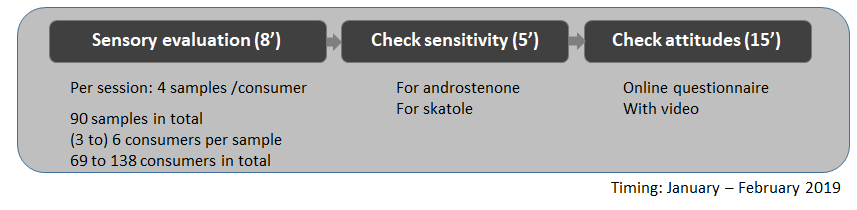 Step 1: sensory testEach sample should be divided and evaluated by at least 3 and preferably 6 consumers.Each consumer evaluates 4 samples according to a balanced design which will be provided by us.This results in 23 sessions in total, with at least 69, but preferably 138 consumers in totalAll questionnaires will be provided in English.Step 2: Sensitivity testTest strips: A standardized protocol and score card for checking sensitivity will be provided, free of chargeStep 3: Attitude checkVideo will be provided in EnglishOnline (or paper) questionnaire will be providedAre you willing to participate?Yes / Possibly / NoAre you able to perform this trial in January/February 2019?Yes / NoDo you have sensory boots?Yes / NoIf yes, please indicate the number of bootsIf not, are you able to standardize the conditions as much as possible?How many consumers can you include per session?Are you able to perform 23 sessions in total?Yes / NoAre you able to include a representive group of consumers age 18 to 65, distributed according to demographicssex 50/50rural/urban backgroundIf not, please specifyYes / NoCan you perform the sensory study digital or on paper?Digital / on paperCan you perform the attitude questionnaire on a computer(online questionnaire will be available)Digital onlineDigital not onlineOn paperIf not, is there a possibility to show the video for the attitude questionnaire (without further interference)Yes / NoAre you able to send the results by the end of March 2019?Yes / NoContact detailsEmailPhone numberSkype